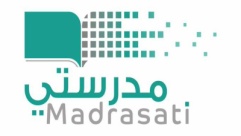 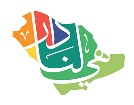 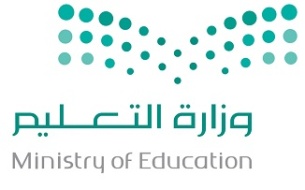 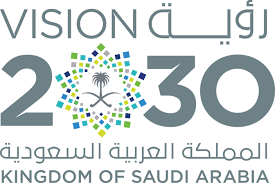 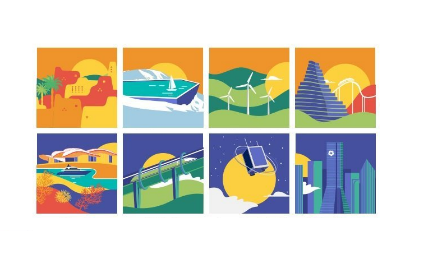 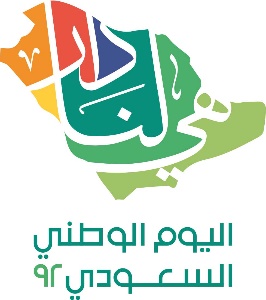 اليومالبرنامجالمنفذملحوظاتالثلاثاء 24 / 2 / 1444 هـكلمة وطنية ( هي لنا دار )قائد المدرسة أ: محمد المريالثلاثاء 24 / 2 / 1444 هـالاعلان عن المسابقات والبرامجالموجه الطلابي أ: عبدالرحيم البديويالثلاثاء 24 / 2 / 1444 هـالنشر في مواقع التواصلالمنسق الاعلامي أ: بدر المسلمالأحد 29 / 2 / 1444  هـمسابقة أفضل زي ومجسم وطني مشرف النشاط أ: سامي العليالأحد 29 / 2 / 1444  هـأفضل مشاعر وطنية الموجه الطلابي أ: عبدالرحيم البديويالأحد 29 / 2 / 1444  هـمسابقة أجمل تلوين معلم التربية الفنية : علي العرفجالأحد 29 / 2 / 1444  هـمسابقة ورقية (هي لنا دار ) الموجه الطلابي أ: عبدالرحيم البديويالأثنين 30 / 2 / 1444  هـاستقبال المشاركات الوطنية لجنة برنامج اليوم الوطنيالأثنين 30 / 2 / 1444  هـتوزيع مطوية  عن انجازات حكام المملكة العربية السعودية الموجه الطلابي أ: عبدالرحيم البديويالثلاثاء 1 / 3 / 1444 هـالحفل الختاميلجنة برنامج اليوم الوطنيالثلاثاء 1 / 3 / 1444 هـكلمة الختامقائد المدرسة او مشرف من الادارةالثلاثاء 1 / 3 / 1444 هـتوزيع الهدايا والجوائزالموجه الطلابي أ: عبدالرحيم البديوي